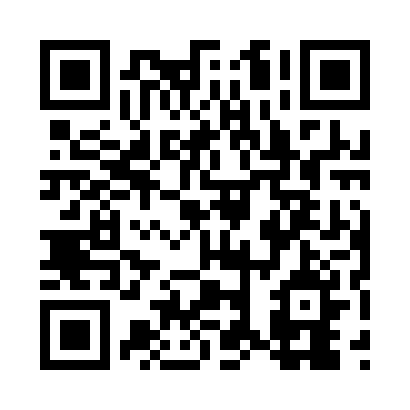 Prayer times for Armsfeld, GermanyWed 1 May 2024 - Fri 31 May 2024High Latitude Method: Angle Based RulePrayer Calculation Method: Muslim World LeagueAsar Calculation Method: ShafiPrayer times provided by https://www.salahtimes.comDateDayFajrSunriseDhuhrAsrMaghribIsha1Wed3:305:561:215:238:4611:022Thu3:265:541:215:248:4811:053Fri3:235:531:215:258:4911:084Sat3:195:511:205:258:5111:115Sun3:165:491:205:268:5311:146Mon3:125:471:205:278:5411:187Tue3:085:461:205:278:5611:218Wed3:065:441:205:288:5711:249Thu3:055:421:205:288:5911:2710Fri3:055:411:205:299:0011:2811Sat3:045:391:205:309:0211:2812Sun3:035:381:205:309:0311:2913Mon3:035:361:205:319:0511:3014Tue3:025:351:205:319:0611:3015Wed3:025:331:205:329:0811:3116Thu3:015:321:205:329:0911:3217Fri3:005:301:205:339:1111:3218Sat3:005:291:205:349:1211:3319Sun2:595:281:205:349:1411:3420Mon2:595:261:205:359:1511:3421Tue2:585:251:205:359:1611:3522Wed2:585:241:205:369:1811:3523Thu2:585:231:215:369:1911:3624Fri2:575:221:215:379:2011:3725Sat2:575:211:215:379:2211:3726Sun2:565:201:215:389:2311:3827Mon2:565:191:215:389:2411:3828Tue2:565:181:215:399:2511:3929Wed2:565:171:215:399:2611:4030Thu2:555:161:215:409:2711:4031Fri2:555:151:225:409:2911:41